SUPPLEMENTARY MATERIALSSupplementary 1: The distribution of land cover types varies across the different countries that fall overlap the Amazon rainforest. 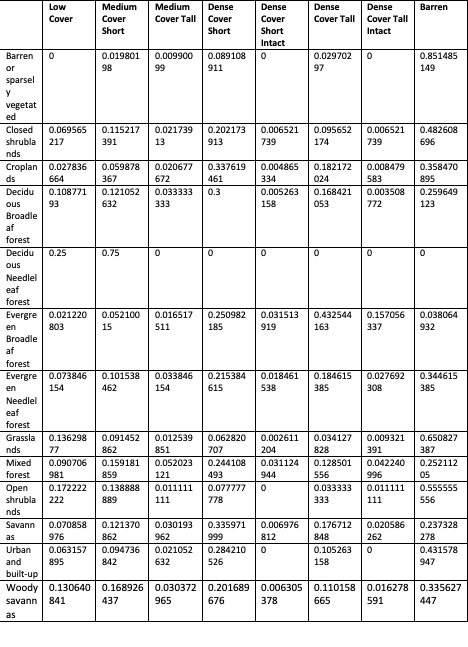 Supplementary 2: Dry Seasons of El-Nino YearsSize: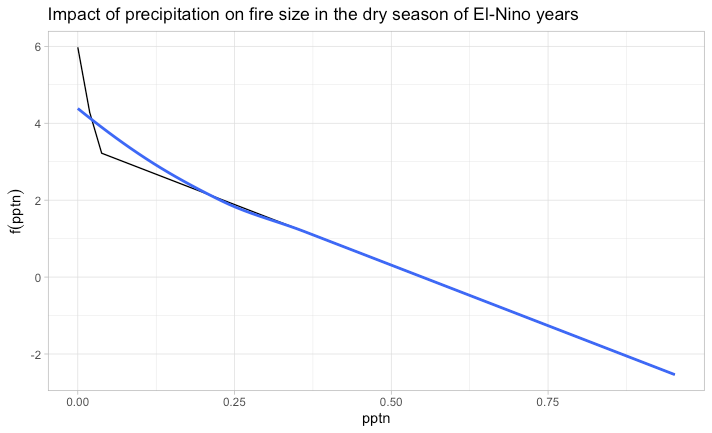 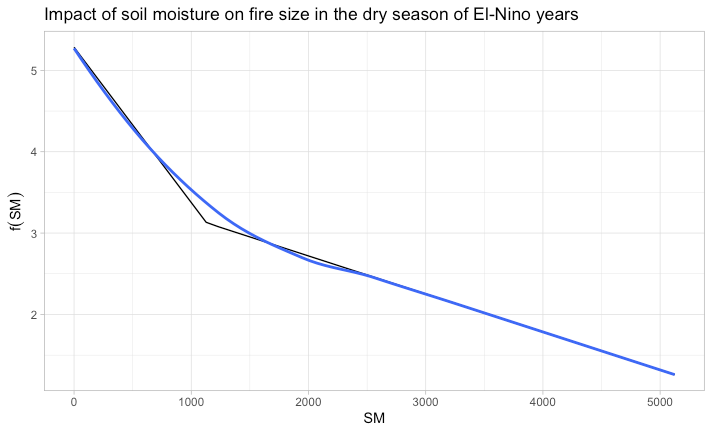 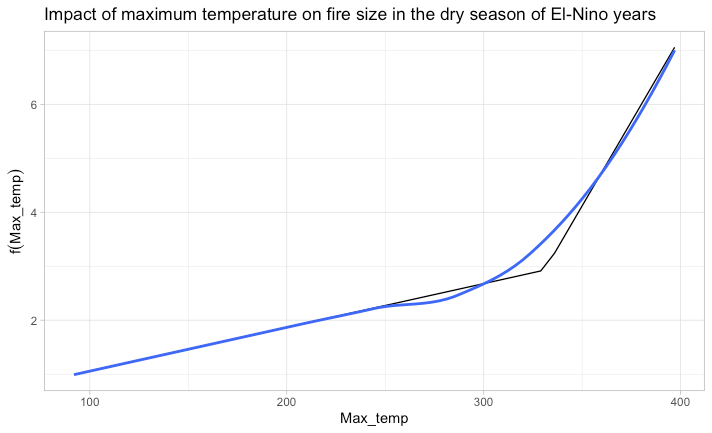 Speed: 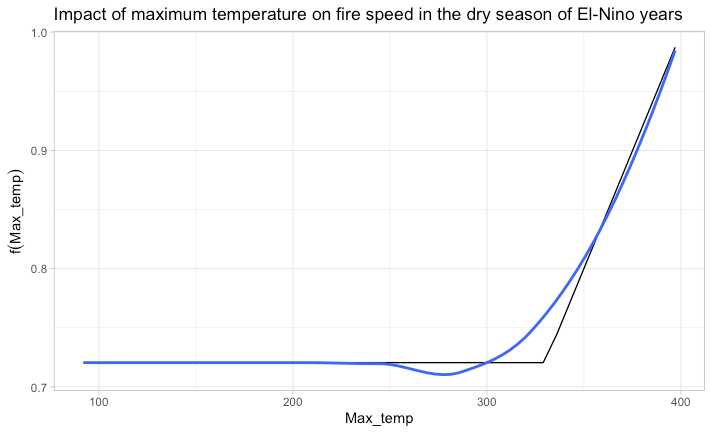 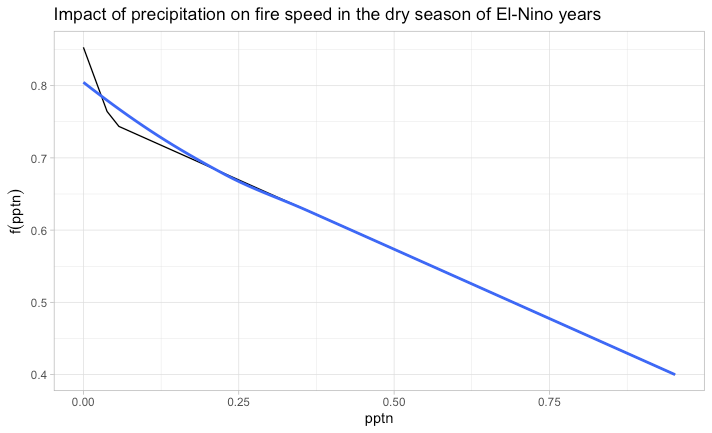 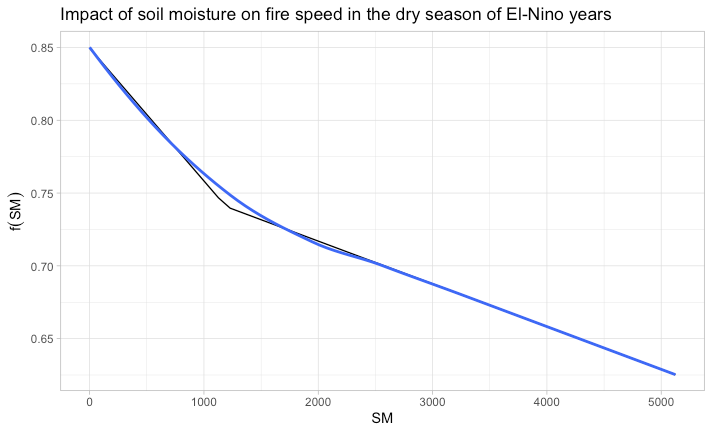 Duration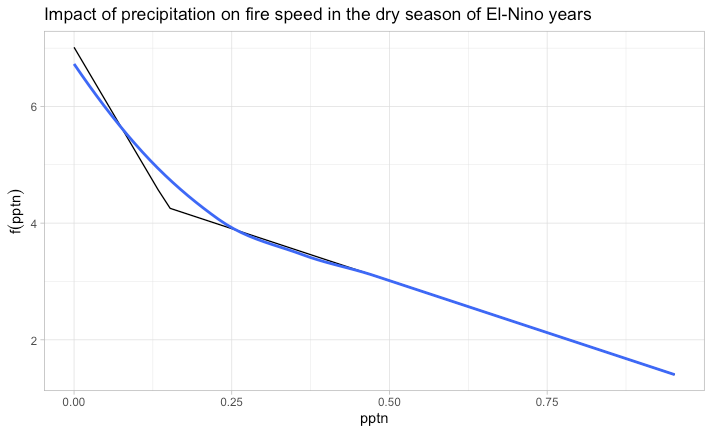 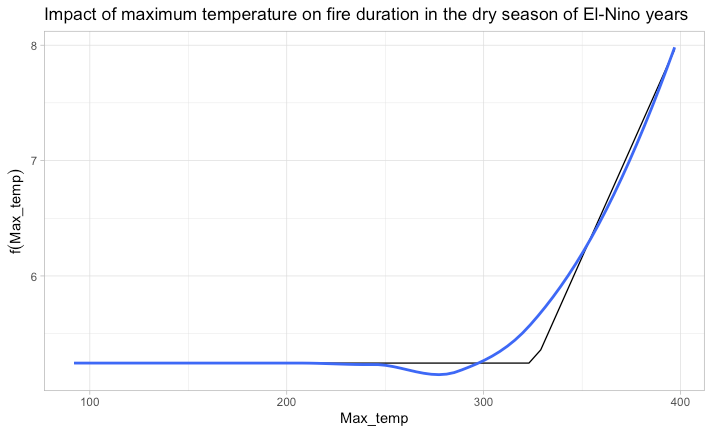 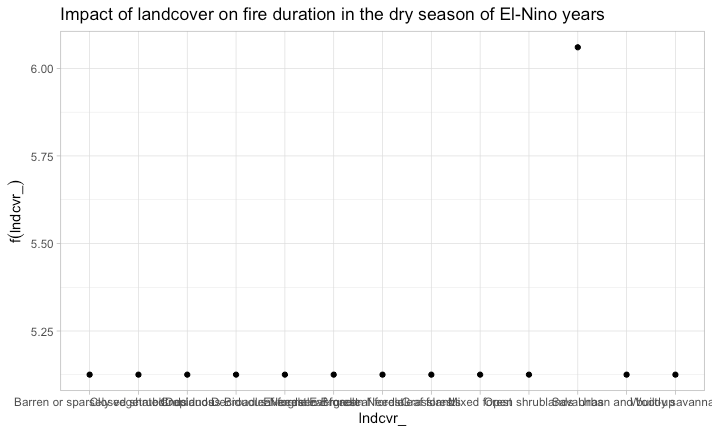 Expansion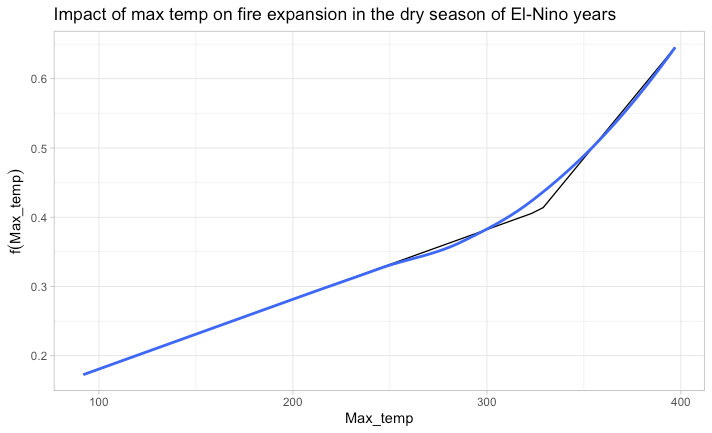 Supplementary 3: Wet Seasons of El-Nino YearsSize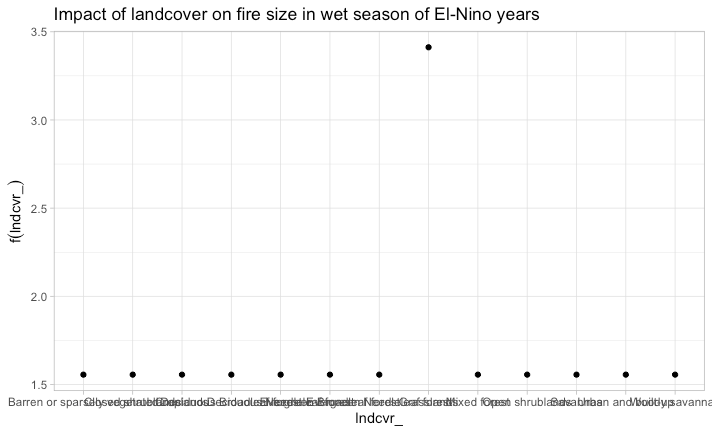 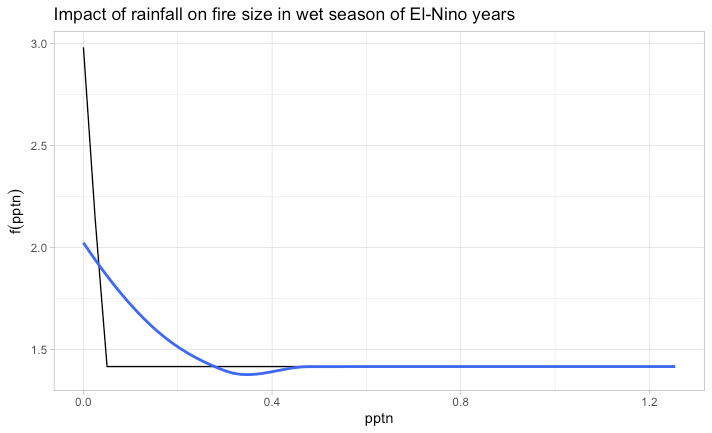 Speed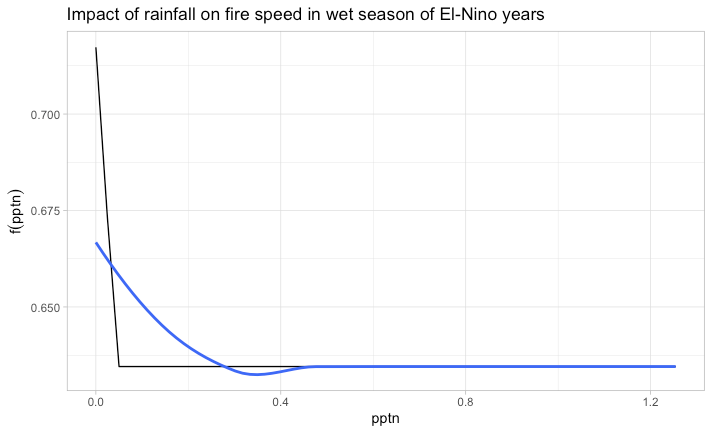 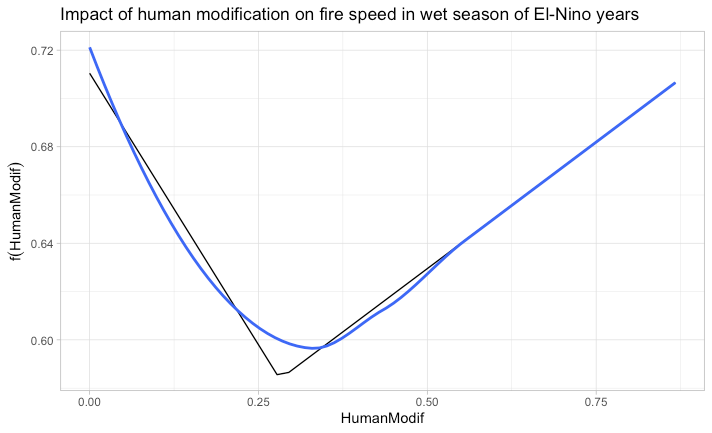 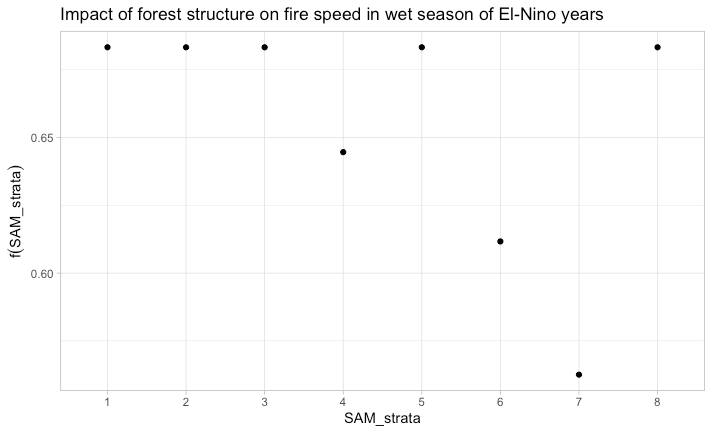 Duration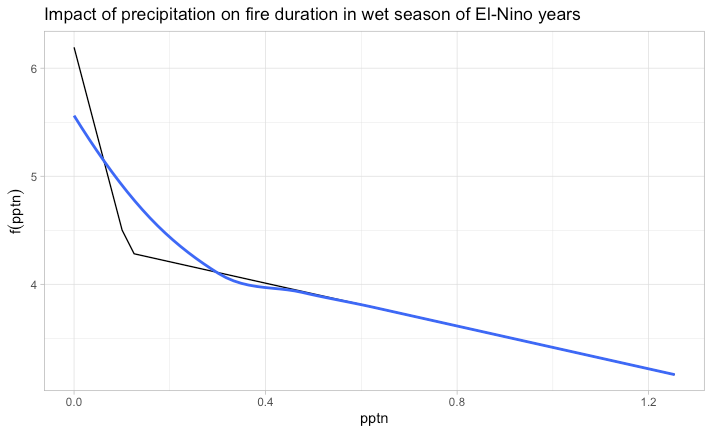 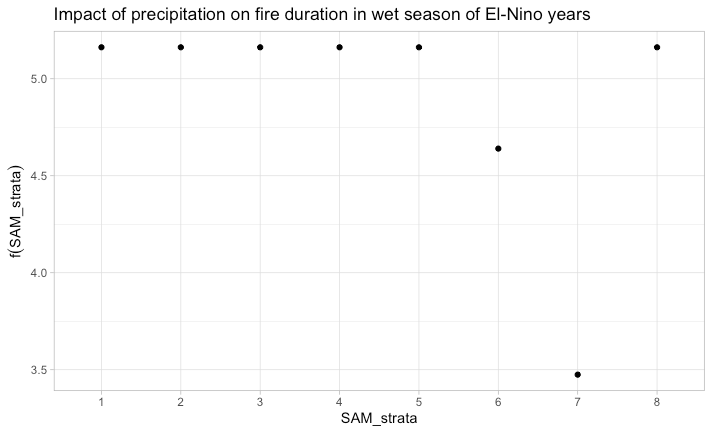 Expansion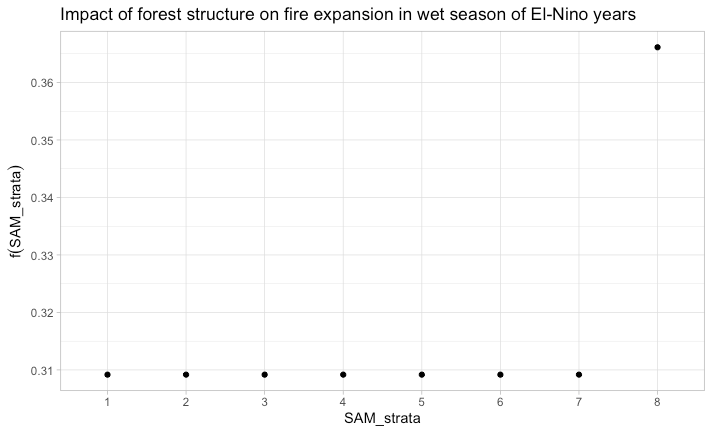 Supplementary 4:Dry Seasons of Non-El-Nino YearsSize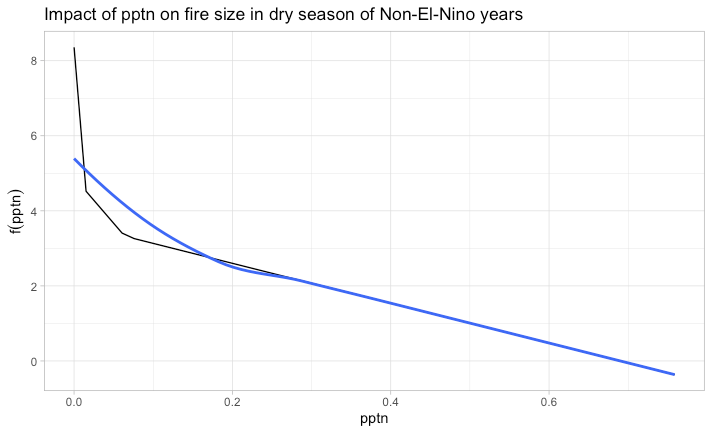 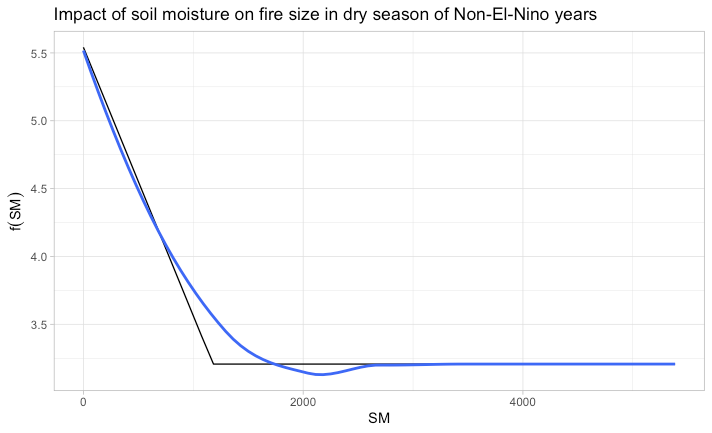 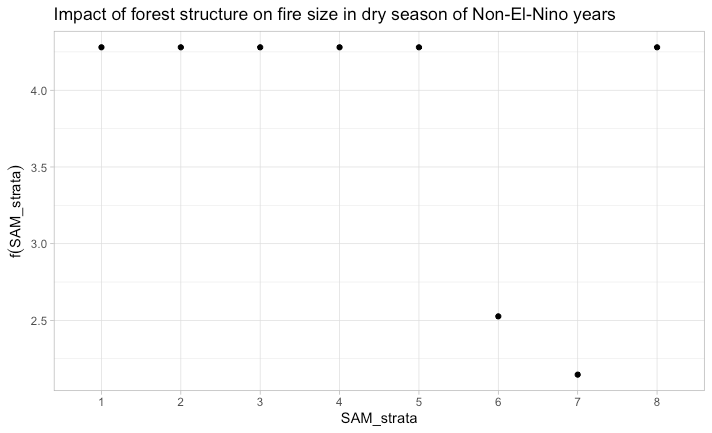 Speed: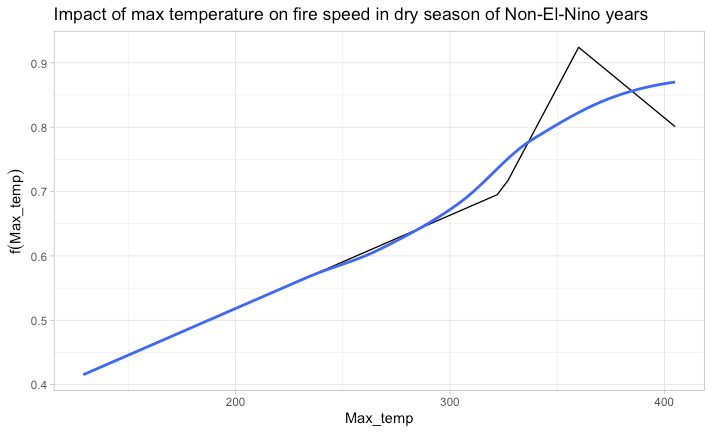 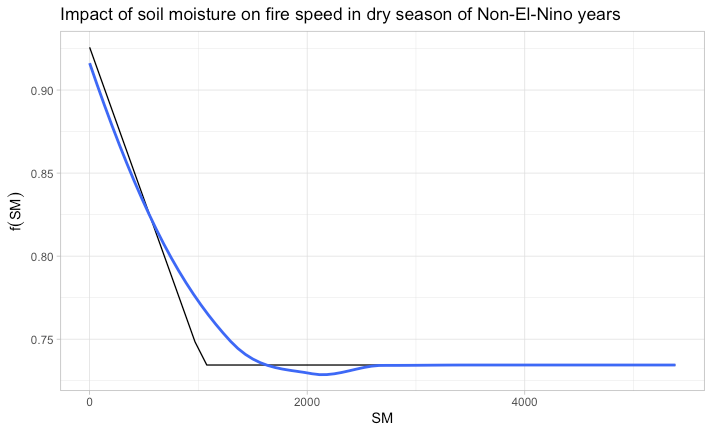 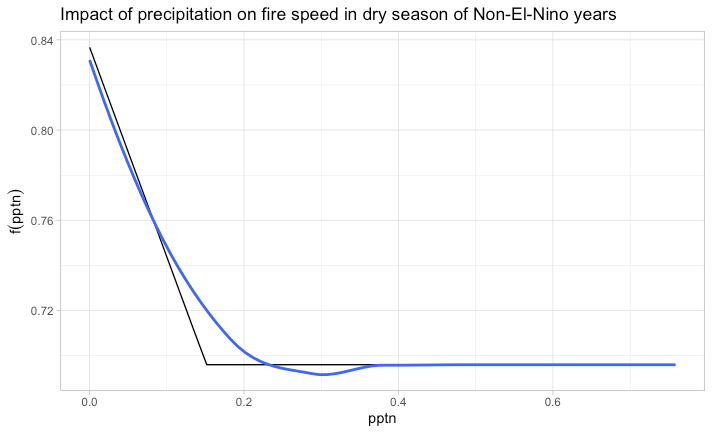 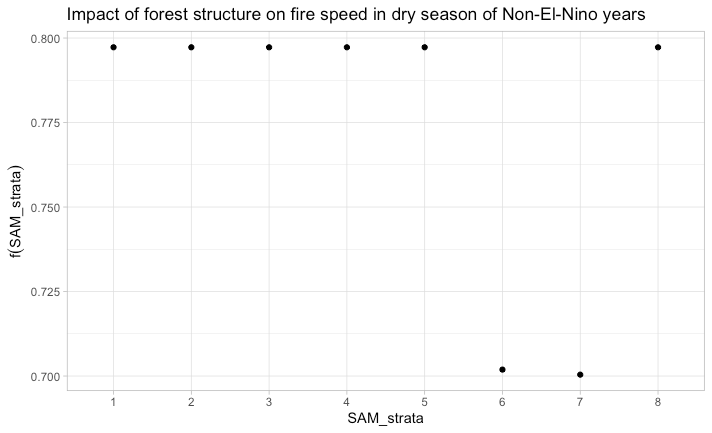 Duration: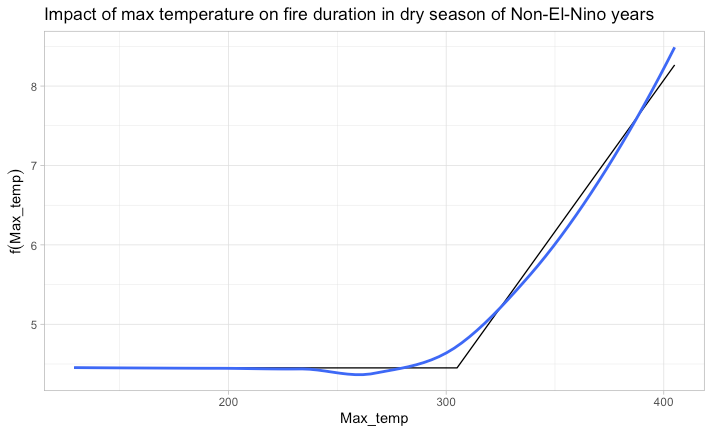 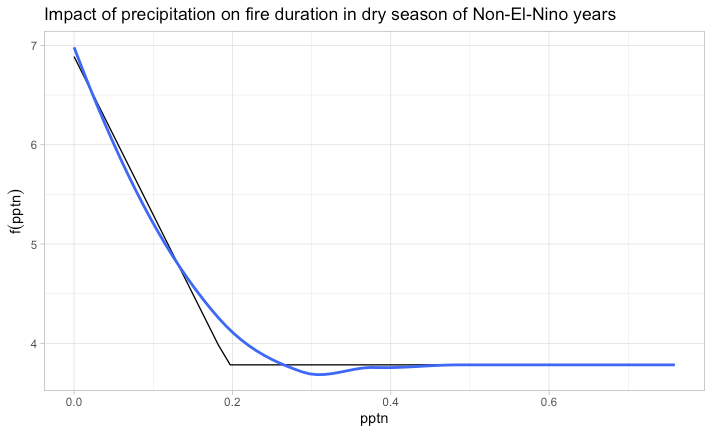 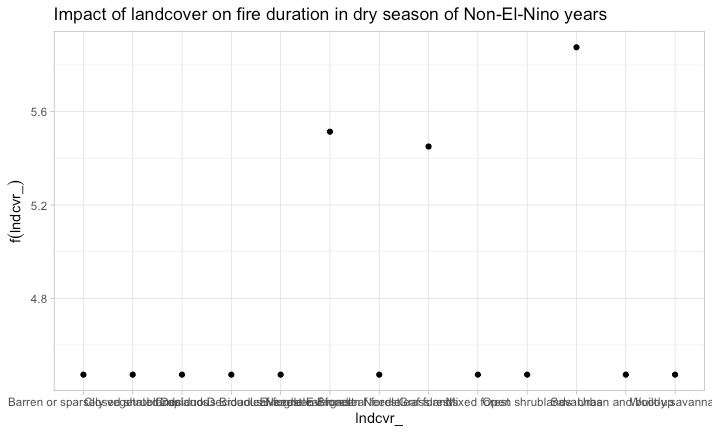 Expansion: 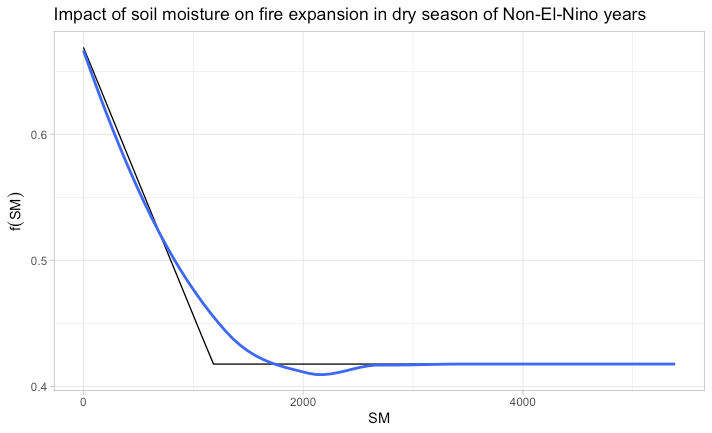 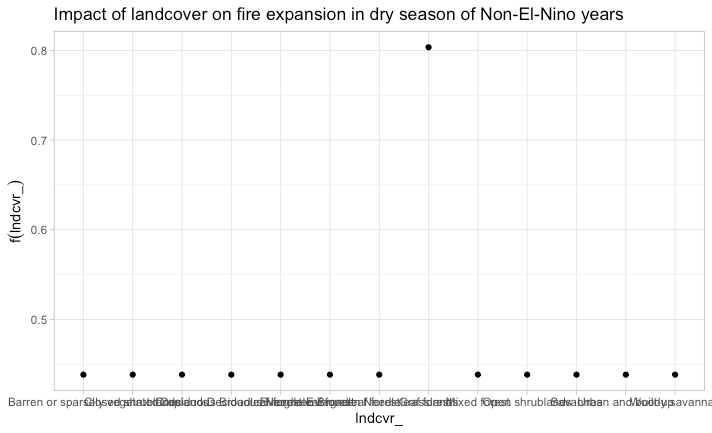 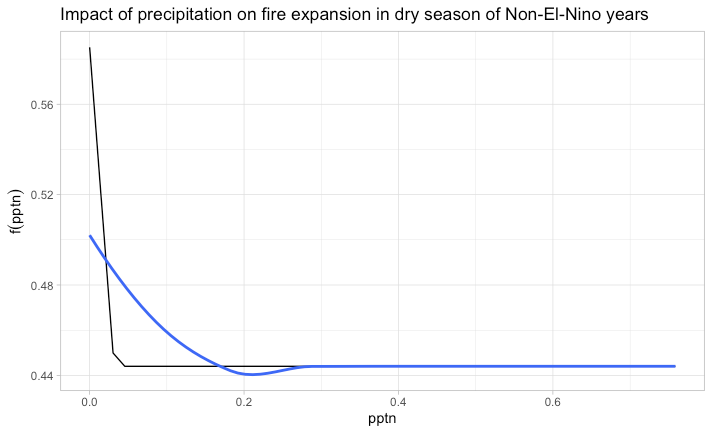 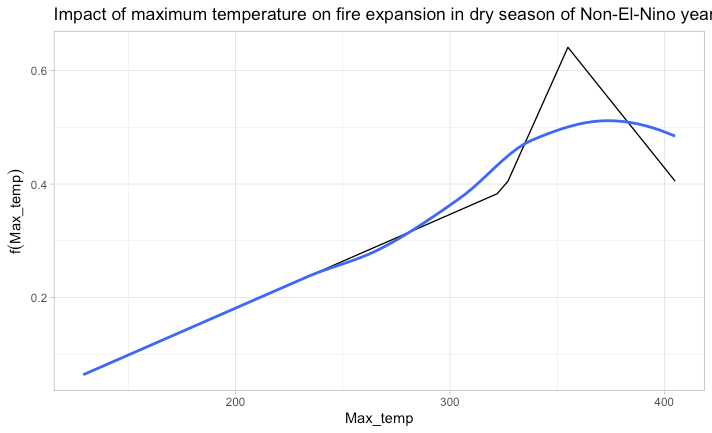 Supplementary 5:Wet Seasons of Non-El-Nino YearsSize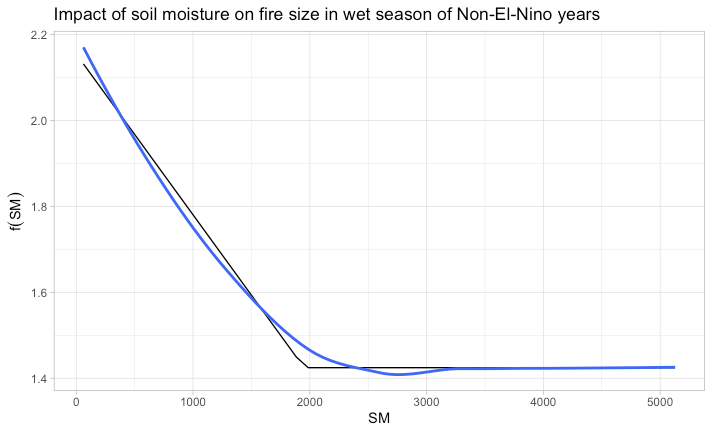 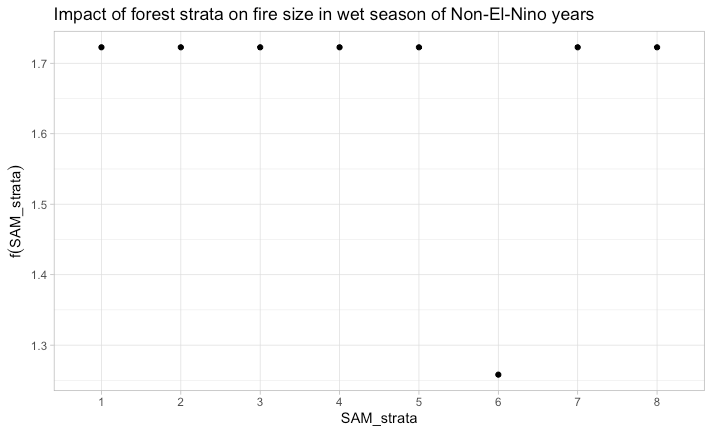 Speed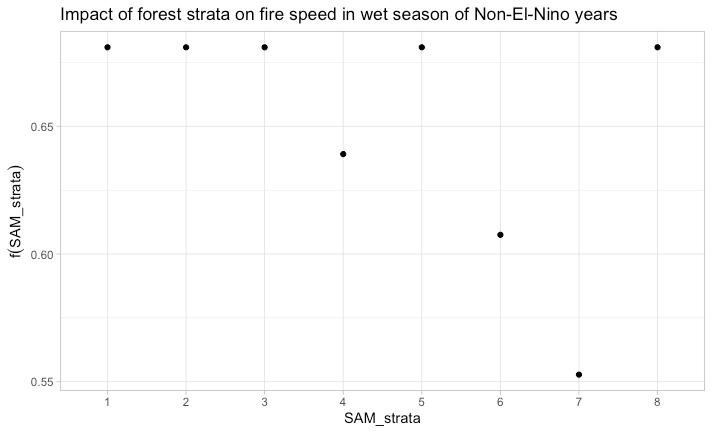 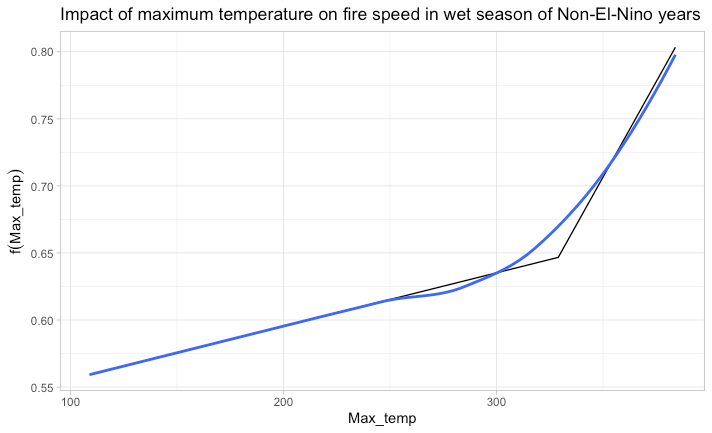 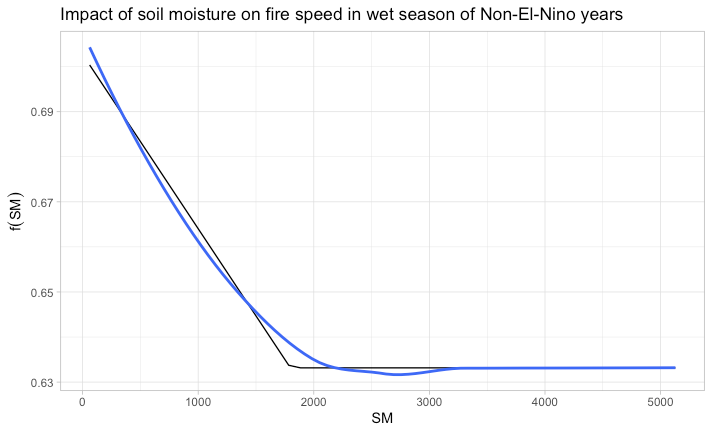 Duration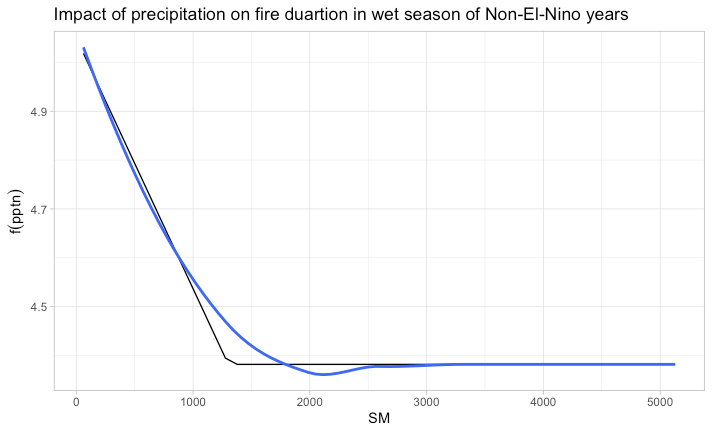 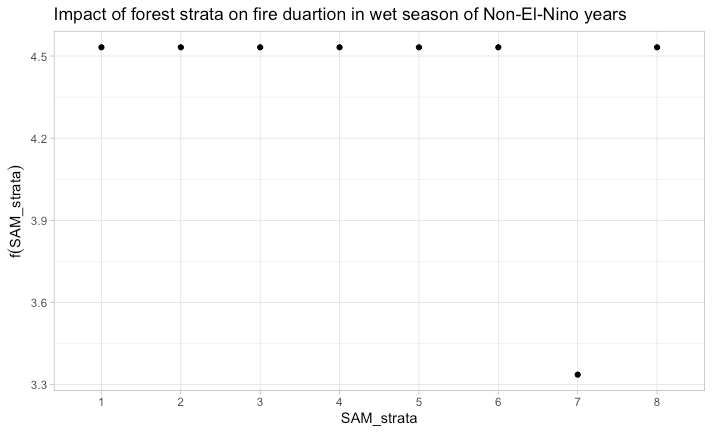  Supplementary 3Country: BoliviaCountry: BrazilCountry: ColombiaCountry: EcuadorCountry: GuyanaCountry: PeruCountry: VenezuelaYear/Month TypeSizeDurPerimeterSpeedLengthPDSISMRainfallTemperatureEl Nino-Dry5.489326.0513110.034480.9433551.195229100.67751147.4170.074803321.1433639El Nino-Wet1.995494.2753466.0001780.7294380.87222188.073041587.8160.135528316.1907647Non El Nino-Dry5.1477715.5611779.498610.927071.219286116.50531050.5430.080378327.3235566Non El Nino-Wet1.6255713.8183975.3183380.6854460.818584213.26391705.3070.168103312.4998818Year/Month TypeSizeDurPerimeterSpeedLengthPDSISMRainfallTemperatureEl Nino-Dry2.6017875.5430626.3862482410.6863910.718526-56.94761383.9030.090186334.5127171El Nino-Wet1.6085825.1425115.3054897310.6326290.620718-97.22321790.7760.123435324.7588125Non El Nino-Dry3.3269455.6748117.1439365730.717720.802342-92.38881343.5030.094528336.4492187Non El Nino-Wet1.444074.4322854.9624190260.630920.6565143.338672090.0020.154343321.9133082Year/Month TypeSizeDurPerimeterSpeedLengthPDSISMRainfallTemperatureEl Nino-Dry1.5971493.8138615.3920.6918610.822772182.57231757.2550.352676311.6475248El Nino-Wet2.3290594.8125286.1152602540.6874280.756121160.3693969.540.136021319.2918409Non El Nino-Dry1.2095453.5314694.4671328670.6258740.703881195.37761632.6290.360363305.8356643Non El Nino-Wet2.0813934.8772585.9354034280.6836610.731389124.2729740.87340.123002323.0009264Year/Month TypeSizeDurPerimeterSpeedLengthPDSISMRainfallTemperatureEl Nino-Dry0.4616672.3333332.62250.5008330.558333224.1667585.83330.143436279.9166667El Nino-Wet0.5934153.048783.0934146340.521220.490244-78.3171559.29270.234565292.4634146Non El Nino-Dry0.3212.3150.460.6954409940.167382240.5Non El Nino-Wet0.4251.3333332.6216666670.4716670.666667188.6667361.50.309585295.8333333Year/Month TypeSizeDurPerimeterSpeedLengthPDSISMRainfallTemperatureEl Nino-Dry2.1242245.3801726.3535862070.7220520.749543-114.5781164.0920.08125328.8801724El Nino-Wet1.7421155.0094435.7847875350.6692680.69042-84.14781168.860.078275322.5042493Non El Nino-Dry2.0859185.4644196.3495380770.7117980.724157-35.26841330.030.087209327.1922597Non El Nino-Wet1.8280894.9418795.7432245220.6919110.73118668.036621519.0670.075938321.7507962Year/Month TypeSizeDurPerimeterSpeedLengthPDSISMRainfallTemperatureEl Nino-Dry0.9621264.039384.0254905040.5626920.531035-184.0821296.1130.126984315.0512284El Nino-Wet0.9551594.0724644.0195942030.5680580.585623-27.8871192.7220.139079301.7652174Non El Nino-Dry0.8882474.1078493.9411744780.5604660.516872-90.47631416.2310.127319319.6166008Non El Nino-Wet1.3848464.1384624.8566923080.6637690.690615-64.79231222.3310.145608290.0769231Year/Month TypeSizeDurPerimeterSpeedLengthPDSISMRainfallTemperatureEl Nino-Dry1.8962595.429635.6852962960.6816670.660815-124.7931273.7410.200466296.9074074El Nino-Wet1.8093934.9664385.6393422290.6692830.692335-203.0161103.9680.059957323.9986521Non El Nino-Dry1.6610064.396455.1881065090.6304140.762367-68.4321356.3250.244173286.6035503Non El Nino-Wet1.8806594.6551935.6712797880.6792970.75436-5.759641309.8350.079058319.0050015